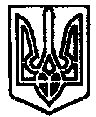 УКРАЇНАПОЧАЇВСЬКА  МІСЬКА  РАДАСЬОМЕ  СКЛИКАННЯШІСТДЕСЯТ ПЕРША СЕСІЯРІШЕННЯВід «  » жовтня 2020 року	ПРОЕКТПро внесення змін до структури Центру надання соціальних послугПочаївської міської ради	З метою сприяння соціальному захисту незахищених  верств населення Почаївської територіальної громади, враховуючи погіршення епідеміологічної ситуації із поширенням коронавірусної хвороби COVID-19, лист в.о. директора ЦНСП Почаївської міської ради, за вих. №5 від 24 жовтня 2020 року, керуючись Закону України «Про місцеве самоврядування в Україні» міська рада ВИРІШИЛА:Внести зміни до структури Центру надання соціальних послуг Почаївської міської ради, затвердженої рішенням міської ради №2603 від 26.10.2020 року, ввівши до складу відділу надання соціальної допомоги вдома додатково п’ять посад соціального робітника.Затвердити структуру Центру надання соціальних послуг Почаївської міської ради в новій редакції згідно з додатком 1 до цього рішення.Встановити, що відповідні зміни вводяться в дію з 02 листопада 2020 року.Контроль за виконанням даного рішення покласти на постійну комісію з питань освіти, культури, охорони здоров’я, молоді, спорту та соціального захисту населення.Чубик А.В.Додаток 1до рішення міської ради від «  » жовтня 2020 р № _______структура Центр надання соціальних послугПочаївської міської ради№ п/пНайменування структурного підрозділу (посади)Кількість шт. од.Адміністративний персонал1.Директор1,02.Бухгалтер1,0Відділе соціальної допомоги вдомаВідділе соціальної допомоги вдомаВідділе соціальної допомоги вдома1.Завідуючий відділенням 12.Соціальний робітник14,0Відділ соціальної роботиВідділ соціальної роботиВідділ соціальної роботи1.Начальник відділу 12.Фахівець із соціальної роботи1Всього:Всього:19,0